Formato para Etiqueta de Expediente Trámite de Revisión de estudios del periodo 2019-2Instrucciones:	Da doble clic en cada uno de los campos y captura tus datos en las dos etiquetas.Utiliza mayúsculas y minúsculas. Si utilizas acentos colócalos donde correspondan.Selecciona tu programa educativo (carrera) y el nivel educativo en el que estás inscrito/a.Recorta la línea punteada y pega sólo una etiqueta en el sobre amarillo tamaño carta en la parte frontal del sobre, tal como se muestra en la imagen.La segunda etiqueta recórtala y entrégala con el resto de tus documentos.Imprime las etiquetas preferentemente en hoja autoadherible.Asegura que tu etiqueta esté debidamente pegada al sobre. En caso de ser necesario coloca cinta adhesiva para evitar se desprenda.Ejemplo de cómo pegar correctamente la etiqueta en el sobre tamaño carta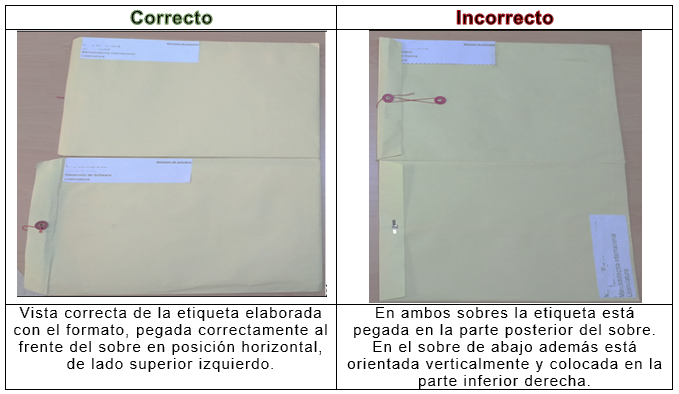 Completa tus etiquetas de acuerdo a las instrucciones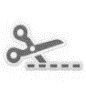 Revisión de estudiosPeriodo de recepción 2019-2Matrícula___________________Primer apellido                    Segundo apellido                Nombre(s)CURPNivel Educativo: POSGRADOPrograma educativo (Carrera) Revisión de estudiosPeriodo de recepción 2019-2Matrícula___________________Primer apellido                    Segundo apellido                Nombre(s)CURPNivel Educativo: POSGRADOPrograma educativo (Carrera) 